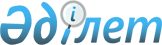 2022 жылғы 1 шілдеден бастап 2023 жылғы 1 шілдеге дейін балық ресурстарын және басқа да су жануарларын алып қою лимиттерін бекіту туралыҚазақстан Республикасы Экология, геология және табиғи ресурстар министрінің 2022 жылғы 9 маусымдағы № 208 бұйрығы. Қазақстан Республикасының Әділет министрлігінде 2022 жылғы 16 маусымда № 28473 болып тіркелді.       "Жануарлар дүниесін қорғау, өсімін молайту және пайдалану туралы" Қазақстан Республикасы Заңының 9-бабы 1-тармағының 55) тармақшасына сәйкес, БҰЙЫРАМЫН:       1. осы бұйрыққа қосымшаға сәйкес 2022 жылғы 1 шілдеден бастап 2023 жылғы 1 шілдеге дейін балық ресурстарын және басқа да су жануарларын алып қою лимиттері бекітілсін.       2. Қазақстан Республикасы Экология, геология және табиғи ресурстар министрлігінің Балық шаруашылығы комитеті заңнамада белгіленген тәртіппен:      1) осы бұйрықтың Қазақстан Республикасы Әділет министрлігінде мемлекеттік тіркелуін;      2) осы бұйрық ресми жарияланғаннан кейін оның Қазақстан Республикасы Экология, геология және табиғи ресурстар министрлігінің интернет-ресурсында орналастырылуын;       3) осы бұйрық мемлекеттік тіркелгеннен кейін он жұмыс күн ішінде Қазақстан Республикасы Экология, геология және табиғи ресурстар министрлігінің Заң қызметі департаментіне осы тармақтың 1) және 2) тармақшаларында көзделген іс-шаралардың орындалуы туралы мәліметтердің ұсынылуын қамтамасыз етсін.      3. Осы бұйрықтың орындалуын бақылау жетекшілік ететін Қазақстан Республикасының Экология, геология және табиғи ресурстар вице-министріне жүктелсін.      4. Осы бұйрық алғашқы ресми жарияланған күнінен кейін күнтізбелік он күн өткен соң қолданысқа енгізіледі. 2022 жылғы 1 шілдеден бастап 2023 жылғы 1 шілдеге дейін балық ресурстарын және басқа су да жануарларын алып қою лимиттері       Ескерту. Лимиттер жаңа редакцияда - ҚР Экология, геология және табиғи ресурстар министрінің 31.08.2022 № 592 (алғашқы ресми жарияланған күнінен кейін күнтізбелік он күн өткен соң қолданысқа енгізіледі); өзгеріс енгізілді - ҚР Экология, геология және табиғи ресурстар министрінің 14.11.2022 № 699 (алғашқы ресми жарияланған күнінен кейін күнтізбелік он күн өткен соң қолданысқа енгізіледі) бұйрықтарымен. 1-тарау. Халықаралық және республикалық маңызы бар балық шаруашылығы су айдындары 1-параграф. Жайық-Каспий бассейні 2-параграф. Балқаш көлі және Іле өзенінің сағасы 3-параграф. Алакөл көлдері жүйесі 4-параграф. Іле өзеніндегі Қапшағай су қоймасы 5-параграф. Ертіс өзеніндегі Бұқтырма су қоймасы 6-параграф. Жайсан көлі 7-параграф. Ертіс өзеніндегі Шульба су қоймасы 8-параграф. Ертіс өзеніндегі Өскемен су қоймасы 9-параграф. Шығыс Қазақстан облысы шегіндегі Ертіс өзені 10-параграф. Арал (Кіші) теңізі 11-параграф. Сырдария өзені 12-параграф. Арал (Үлкен) теңізі 13-параграф. Сырдария өзеніндегі Шардара су қоймасы 14-параграф. Есіл өзені 15-параграф. Сілеті өзені 16-Параграф Тобыл өзені 17-параграф. Нұра өзені 18-параграф. Қаныш Сәтпаев атындағы канал 2-тарау. Жергілікті маңызы бар балық шаруашылығы су айдындары 1-параграф. Ақмола облысы      Кестенің жалғасы 2-параграф. Ақтөбе облысы      Кестенің жалғасы 3 -параграф. Алматы облысы 4-параграф. Шығыс Қазақстан облысы 5-параграф. Батыс Қазақстан облысы      Кестенің жалғасы 6-параграф. Жамбыл облысы      Кестенің жалғасы 7 -параграф. Қарағанды облысы      Кестенің жалғасы 8 -параграф. Қостанай облысы      Кестенің жалғасы 9 - параграф. Қызылорда облысы      Кестенің жалғасы 10 - параграф. Солтүстік Қазақстан облысы      Кестенің жалғасы 11- параграф. Павлодар облысы      Кестенің жалғасы 12-Параграф. Ұлытау облысы 13-параграф. Түркістан облысы      Кестенің жалғасы      Ескертпелер:       * ғылыми-зерттеу жұмыстарын ескере отырып;       ** 3 тоннадан аспайтын балық аулау лимиті бар жергілікті маңызы бар балық шаруашылығы су айдындары;      *** бекіре балығы түрлерін ғылыми-зерттеу үшін аулау квотасы;       **** өсімді молайту мақсатында бекіре балығы түрлерін аулау квотасы;       ***** ғылыми-зерттеу үшін аулау квотасы;      ******өсімді молайту мақсатында және ғылыми-зерттеу үшін аулау квотасы;      ******* өсімді молайту мақсатында аулау квотасы.© 2012. Қазақстан Республикасы Әділет министрлігінің «Қазақстан Республикасының Заңнама және құқықтық ақпарат институты» ШЖҚ РМК      Қазақстан Республикасы Экология, геология және табиғи ресурстар министрі       Қазақстан Республикасы Экология, геология және табиғи ресурстар министрі С. БрекешевҚазақстан Республикасы
Экология, геология және
табиғи ресурстар министрінің
2022 жылғы 9 маусымдағы
№ 208 бұйрығымен
бекітілгенҚазақстан Республикасы
Экология, геология және
табиғи ресурстар министрінің
2022 жылғы 9 маусымдағы
№ 208 бұйрығымен
бекітілген(тоннамен)(тоннамен)(тоннамен)(тоннамен)№Балық және басқада су жануарларының түрлеріСу айдынының атауыСу айдынының атауыСу айдынының атауыСу айдынының атауыСу айдынының атауыСу айдынының атауы№Балық және басқада су жануарларының түрлері"Ақ-Жайық" ерекше қорғалатын табиғи аумағының буферлік аймағын қоса алғанда, Жайық өзені сағалық кеңістігімен"Ақ-Жайық" ерекше қорғалатын табиғи аумағының буферлік аймағын қоса алғанда, Жайық өзені сағалық кеңістігіменҚиғаш өзені сағалық кеңістігіменҚиғаш өзені сағалық кеңістігіменКаспий теңізіБарлығы№Балық және басқада су жануарларының түрлеріАтырау облысы шегіндеБатыс Қазақстан облысы шегіндеҚиғаш өзені сағалық кеңістігіменҚиғаш өзені сағалық кеңістігіменКаспий теңізіБарлығы123455671Бекіре тұқымдастарының түрлері оның ішінде:2,01----2,012Қортпа0,5***----2,013Орыс бекіресі0,3***----2,014Шоқыр1,0***----2,015Пілмай0,2***----2,016Сүйрік0,01***----2,017Бекіре тұқымдастарының түрлері оның ішінде:4,63----4,638Қортпа1,8****----4,639Шоқыр2,09****----4,6310Орыс бекіресі0,6****----4,6311Пілмай0,06****----4,6312Сүйрік0,08****----4,6313Ірі балықтар оның ішінде:884,4180,281032,4711032,4714071,05988,16914Көксерке274,8220,03*****33,79133,791771,01079,64315Сазан247,10,12*****123,699123,6991569,01939,91916Ақмарқа361,3760,04*****10,60110,601670,01042,01717Жайын0,4*****0,07*****503,842503,842494,0998,31218Шортан0,4*****360,538360,538367,0727,93819Берш0,12*****0,02*****---0,1420Дөңмаңдай0,2*****----0,221Күтім----200,0200,022Ұсақ балықтар оның ішінде:3680,4060,352919,9212919,92131989798,67723Қаракөз733,794-605,467605,4671285,02624,26124Табан2611,1990,08*****1395,2951395,2951193,05199,57425Мөңке291,358-720,298720,298188,01199,65626Алабұға--34,5234,5285,0119,5227Оңғақ--16,38316,383-16,38328Қызылқанат--76,35976,35986,0162,35929Балпан-0,12*****71,59971,59994,0165,71930Көктыран-0,06*****---0,0631Қылышбалық44,0550,09*****--160,0204,14532Айнакөз----107,010733Шабақтар, оның ішінде:----8400,08400,034Кәдімгі----5100,05100,035Анчоус тәрізділер----3300,03300,036Майшабақтар, оның ішінде:----520,0520,037Каспий қарынсауы----101,0101,038Бадырақ көз қарынсауы----270,0270,039Жұмырбасты қарынсау----149,0149,040Кефаль3,0*---1900,01903,041Жиыны*4574,4640,633952,3923952,39218089,026616,486№Балықтардың түрлеріБарлығы, тоннаБарлығы, тоннаБарлығы, тонна№Балықтардың түрлеріБалқаш көліІле өзеніІле өзені сағасының су айдындары123451Табан5847,02,097,362Көксерке677,03,599,13Ақмарқа285,05,412,964Қаракөз329,02,9219,15Жайын352,02,1413,066Берш120,00,8517,57Сазан372,07,7625,228Мөңке159,01,5214,329Ақ амур-2,474,3010Жыланбас130,01,8312,8911Жиыны*8271,030,57135,81№Балықтардың түрлеріБарлығы, тоннаБарлығы, тоннаБарлығы, тонна№Балықтардың түрлеріАлакөл көліҚошқаркөл көліСасықкөл көлі123451Табан55,317,6128,42Алабұға115,816,033,73Мөңке40,722,7172,24Көксерке24,112,543,65Торта-6,313,46Сазан59,338,368,57Жиыны*295,2113,4459,8№Балықтардың түрлеріБарлығы, тонна1231Табан724,22Көксерке61,53Сазан40,44Ақмарха41,35Жайын46,86Ақ дөңмаңдай38,97Ақ амур21,58Қаракөз76,89Мөңке23,310Жыланбас46,411Жиыны*1121,1№Балықтардың түрлеріБарлығы, тонна1231Табан1275,02Торта276,03Алабұға247,04Көксерке291,05Шортан174,06Көкшұбар330,07Пайдабалық57,08Мөңке30,09Сазан0,1*****10Аққайран0,1*****11Оңғақ0,1*****12Жиыны*2680,3№Балықтардың түрлеріБарлығы, тонна1231Табан4594,02Торта247,03Алабұға369,04Көксерке1228,05Шортан380,06Аққайран8,07Мөңке44,08Сазан0,2*****9Нәлім0,05*****10Оңғақ0,05*****11Жиыны*6870,3№Балықтардың түрлеріБарлығы, тонна1231Табан145,02Көксерке47,03Торта153,04Алабұға131,05Мөңке4,06Сазан0,04******7Шортан0,02******8Жиыны*480,06№Балықтардың түрлеріБарлығы, тонна1231Табан5,652Торта8,963Алабұға11,774Көкшұбар9,345Көксерке0,01*****6Шортан0,01*****7Мөңке0,01*****8Пайдабалық0,5******9Жиыны*36,25№Балықтардың түрлеріБарлығы, тонна1231Табан15,92Алабұға8,03Торта15,04Мөңке0,04******5Көксерке0,05******6Оңғақ0,02******7Сүйрік0,05******8Жиыны*39,06№Балықтардың түрлеріБарлығы, тонна1231Шортан41,932Табан2731,543Ақмарқа179,534Сазан164,425Қылышбалық154,236Торта2275,917Көксерке1106,168Түйетабан0,2*****9Айнакөз0,2*****10Ақ амур0,2*****11Дөңмаңдай20,2712Қызылқанат115,0713Жайын51,4414Жыланбас60,4315Шемая22,4416Жиыны*6923,97№Балықтардың түрлеріБарлығы, тоннаБарлығы, тонна№Балықтардың түрлеріҚызылорда облысы шегіндеТүркістан облысы шегінде12341Сазан0,82511,732Табан2,56815,873Торта1,4441,814Көксерке1,3125,595Ақмарқа0,768,626Қылышбалық-18,897Мөңке-31,148Дөңмаңдай-7,109Жайын-9,3010Жиыны*6,903170,05№Балық және басқа су жануарларының түрлеріВсего, тоннВсего, тонн№Балық және басқа су жануарларының түрлеріАқтөбе облысы шегіндеҚызылорда облысы шегінде12341Артемия жұмыртқалары177,3214,682Жиыны*177,3214,68№Виды рыбВсего, тонн1231Мөңке536,122Сазан175,423Ақмарқа158,784Табан127,345Жайын88,136Дөңмаңдай95,657Көксерке583,948Торта236,749Қылышбалық129,3510Жиыны*2131,47№Балықтардың түрлеріБарлығы, тоннаБарлығы, тоннаБарлығы, тонна№Балықтардың түрлеріАқмола облысы шегіндеСолтүстік Қазақстан облысы шегіндеҚарағанды облысы шегінде123451Шортан3,4823,1300,102*****2Торта1,7432,0540,015*****3Алабұға1,3992,3320,012*****4Табан1,1692,3860,010*****5Оңғақ0,5490,4210,010*****6Көксерке-0,808-7Нәлім-0,633-8Жиыны*8,34211,7640,149№Балықтардың түрлеріБарлығы, тоннБарлығы, тоннБарлығы, тонн№Балықтардың түрлеріАқмола облысы шегіндеСолтүстік Қазақстан облысы шегіндеПавлодар облысы шегінде123451Шортан1,221,00,142Торта1,180,850,213Алабұға2,31,70,114Табан1,080,580,115Оңғақ1,74-0,246Сазан (карп)-0,710,117Мөңке-0,660,118Жиыны*7,525,51,03№Балықтардың түрлеріБарлығы, тонна1231Торта2,382Табан3,623Алабұға3,744Шортан4,535Жиыны*14,27№Балықтардың түрлеріБарлығы, тоннаБарлығы, тонна№Балықтардың түрлеріАқмола облысы шегіндеҚарағанды облысы шегінде12341Мөңке3,52,42Сазан (карп)1,01,23Торта1,71,84Табан3,43,25Оңғақ0,10,46Шортан8,47,37Алабұға3,76,08Көксерке0,40,49Жиыны*22,222,7№Балықтардың түрлеріБарлығы, тоннаБарлығы, тонна№Балықтардың түрлеріПавлодар облысы шегіндеҚарағанды облысы шегінде12341Табан19,67524,8532Торта16,17020,4263Алабұға14,24117,9894Мөңке7,0458,8995Шортан24,93931,5046Оңғақ0,0440,056*****7Көксерке0,5960,7528Рипус0,022*****0,028*****9Сазан0,022*****0,028*****10Жиыны*82,754104,535№Су айдындарыБарлығы, тоннаБалық және басқа су жануарларының түрлеріБалық және басқа су жануарларының түрлеріБалық және басқа су жануарларының түрлеріБалық және басқа су жануарларының түрлері№Су айдындарыБарлығы, тоннамөңкетабансазан (карп)ақсақа балықтар12345671Жарсор көлі38,62Қоржынкөл көлі4,092,463Шолақ көлі19,44,46,30,64Көктал көлі17,63,75,315Шалқар көлі52,51520,20,806Итемген көлі7,07,07Барсен көлі5,01,50,58Алакөл көлі5,04,49Арлан тоғаны3,23,210Шошқалы көлі7,57,511Фроловский тоғаны3,52,0-0,80,712Қожақкөл көлі14,012,013Қаракөл көлі6,06,014Мамай көлі5,05,015Қалмақкөл көлі4,04,0--16Жаркөл көлі3,51,517Айдабол көлі31,03,020,018Қарағай көлі3,02,0119Садырбай көлі3,610,6--20Владимирское көлі55---21Біртабан көлі3,20,60,70,2-22Майбалық көлі23737,023Коянды су қоймасы13,84,26,00,624Балықтыкөл көлі3,32-0,325Астана (Вячеславское) су қоймасы11,6-1,21,0-26Шағлы су қоймасы42,2-8,54,0-27Ащысор көлі37,328Малдыбай көлі12,129Жамантұз көлі37,430Тұздыкөл көлі24,7----31Қарасор көлі49,1----32Тұзащы көлі11,1----33Басқа да су айдындары**115,7672,543,596,50,534Жиыны*623,05174,049,8931,222,8Балық және басқа су жануарларының түрлеріБалық және басқа су жануарларының түрлеріБалық және басқа су жануарларының түрлеріБалық және басқа су жануарларының түрлеріБалық және басқа су жануарларының түрлеріБалық және басқа су жануарларының түрлеріБалық және басқа су жануарларының түрлеріБалық және басқа су жануарларының түрлерішортаналабұғатортаоңғақкөксеркешаянгаммарусАртемия жұмыртқалары8910111213141538,61,530,12,12,21,90,21,72,21,92,20,31,05,33,62,70,24,71,01,50,50,30,3------2,0-------2,05,03,00,70,20,3-0,8---------0,40,50,3-0,5-222--12----0,50,30,2--3,02,01,8-2,67,77,26,8-8-37,312,137,4-----24,7-----49,1-----11,18,577,135,338,30,30,42,6-39,7733,5325,5613,419,60,42,6210,3№Су айдындарыБарлығы, тоннаБалық және басқа су жануарларының түрлеріБалық және басқа су жануарларының түрлеріБалық және басқа су жануарларының түрлеріБалық және басқа су жануарларының түрлеріБалық және басқа су жануарларының түрлері№Су айдындарыБарлығы, тоннашаяншортантабанмөңкесазан123456781Хобда өзені (Қара хобда)4,9-1,00,60,62Ойыл өзені3,8-0,5-1,20,33Ор өзені4,4-0,30,40,40,34Ақтөбе су қоймасы52,00,70,610,625,73,05Ойсылқара су қоймасы6,7-1,1---6Шалқар көлі (Шалқар ауданы)8,11,2--4,21,37Үлкен Жалаңаш көлі10,7-1,11,41,43,38БАМ тоғаны0,9-0,10,10,20,19Сазды су қоймасы2,8-0,7-1,310Байтақкөл көлі31,4-10,90,85,09,311Қармақкөл көлі21,1-4,30,93,98,612Темір өзені2,3-0,40,30,3-13Қармақкөл көлі (Мамыр)7,9-1,70,30,73,314Ілек өзені2,0-0,30,30,3-15Ұлқаяқ өзені0,4----0,416Телқара өзені4,2-0,80,40,30,317Қиыл өзені1,7-0,4-0,4-18Қара Хобда өзені7,67-0,5---19Қайрақта өзені2,15-----20Сары Хобда өзені5,66-0,720,19--21Тәңірберген көлі1,89-----22Жиыны*182,671,925,4216,2945,930,2Балық және басқа су жануарларының түрлеріБалық және басқа су жануарларының түрлеріБалық және басқа су жануарларының түрлеріБалық және басқа су жануарларының түрлеріБалық және басқа су жануарларының түрлеріБалық және басқа су жануарларының түрлеріБалық және басқа су жануарларының түрлеріБалық және басқа су жануарларының түрлеріаққайрантортақызылқанатоңғақжайыналабұғакөксеркеГустера9101112131415160,40,70,7-0,9---0,60,8--0,4--0,51,10,7--0,7--1,45,5---2,52,0-1,61,5---2,5-------1,4--1,11,2---1,2---0,1-0,2-0,1--0,30,2-0,1-0,2--0,70,7---4,0--0,70,8---1,9---0,3-0,30,30,4--0,30,2-0,4-1,0--0,20,3-0,3-0,3---------0,30,3-0,3-1,5---0,3-0,3-0,3--1,282,740,441,68-0,87-0,160,371,31---0,47--0,530,841,591,060,450,28--0,120,251,180,060,28--9,818,944,715,40,7521,22,00,16№Су айдындарыБарлығы, тоннаБалық және басқа су жануарларының түрлеріБалық және басқа су жануарларының түрлеріБалық және басқа су жануарларының түрлеріБалық және басқа су жануарларының түрлеріБалық және басқа су жануарларының түрлеріБалық және басқа су жануарларының түрлеріБалық және басқа су жануарларының түрлеріБалық және басқа су жануарларының түрлеріБалық және басқа су жануарларының түрлеріБалық және басқа су жануарларының түрлері№Су айдындарыБарлығы, тоннатабанақмарқамөңкесазанқаракөзжайынкөксеркедөңмаңдайақ амуржыланбас123456789101112131Михайлов көлі13,0141,5420,7380,5041,9350,6241,2721,4551,5361,1852,2232Целинное көлі0,078--0,078-------3Бестерек көлі0,034--0,034-------4Ағабек көлі2,1360,1260,0590,378-0,194---1,3795Жиыны*15,2621,6680,7970,6162,3130,6241,4661,4551,5361,1853,602№Су айдындарыБарлығы, тоннаБалық және басқа су жануарларының түрлеріБалық және басқа су жануарларының түрлеріБалық және басқа су жануарларының түрлеріБалық және басқа су жануарларының түрлеріБалық және басқа су жануарларының түрлеріБалық және басқа су жануарларының түрлері№Су айдындарыБарлығы, тоннамөңкетортаалабұғаоңғақтабаншортан1234567891Қарасу өзеніндегі тоған1,360,5860,4190,355---2Песчанка өзеніндегі тоған0,1560,0890,067----3Тұғыл өзеніндегі тоған0,3680,1360,232----4Кіші Мариновское көлі0,0440,0130,020,011---5Казнаковское көлі1,2090,2810,0870,2730,0670,0110,496Жиыны*3,1371,1050,8250,6390,0670,0110,49№Су айдындарыБарлығы, тоннаБалық және басқа су жануарларының түрлеріБалық және басқа су жануарларының түрлеріБалық және басқа су жануарларының түрлеріБалық және басқа су жануарларының түрлеріБалық және басқа су жануарларының түрлеріБалық және басқа су жануарларының түрлеріБалық және басқа су жануарларының түрлері№Су айдындарыБарлығы, тоннакөксеркеқылышбалықшортанаққайранқызылқанаттабанторта123456789101Күшім өзені26,570,140,633,090,133,061,122,162Бітік су қоймасы31,50,562,017,870,320,982,932,273Грачи 1 өзені3,28----0,860,220,424Грачи 2 өзені1,950,050,050,050,720,20,315Дөңгелек су қоймасы25,680,271,433,93-3,672,783,256Киров су қоймасы30,11,271,122,53-1,983,440,397Үлкен Үзен өзені20,980,31-1,180,311,590,661,28Кіші Үзен өзені11,44--0,97-1,38-2,269Пятимар су қоймасы22,81--0,66-7,150,832,9410Утва өзені10,84----5,781,1811Дерқұл өзені0,59----0,1212Бородиновская арнасы2,72----0,470,250,3113Барбастау өзені0,58--0,120,060,0914Солянка өзеніндегі су қоймасы2,11--0,52-0,870,350,0415Солянка өзені2,2090,174-0,13-0,120,060,2116Сарышығанақ көлі17,42--6,07----17Аксуат карьері0,473-0,02-0,020,050,010,1518Жиыны*211,2522,7745,2627,070,8928,812,9417,09Балық және басқа су жануарларының түрлеріБалық және басқа су жануарларының түрлеріБалық және басқа су жануарларының түрлеріБалық және басқа су жануарларының түрлеріБалық және басқа су жануарларының түрлеріБалық және басқа су жануарларының түрлеріБалық және басқа су жануарларының түрлеріБалық және басқа су жануарларының түрлеріБалық және басқа су жануарларының түрлеріБалық және басқа су жануарларының түрлеріКүміс түстес мөңкеАлтын түстес мөңкеоңғақкөктыраналабұғаақмарқакарп (сазан)густеражайыншаян111213141516171819200,360,160,180,121,251,29-0,780,8611,240,14---4,421,61-1,72-6,67----0,180,43-0,021,15--0,150,05-0,03--0,090,25-0,180,250,550,520,074,24-1,671,071,82,63--0,22,953,12--2,218,260,88--1,1-1,270,221,36-10,90,56------0,10,975,20,320,56--0,960,42-0,421,636,920,75-1,990,09--0,090,96--0,220,25-----1,52--0,09--0,050,03--0,25---0,06---------0,3----0,030,19--0,630,05-0,3640,091-0,194,3---2,72-0,23--4,10,05---0,06----0,11312,131,122,992,6613,3912,380,8646,3719,155,423№Су айдындарыБарлығы, тоннаБалық және басқа су жануарларының түрлеріБалық және басқа су жануарларының түрлеріБалық және басқа су жануарларының түрлеріБалық және басқа су жануарларының түрлері№Су айдындарыБарлығы, тоннатабанкарп (сазан)көксеркеқызылқанат12345671Кіші Ақкөл көлі1,9520,0922Кіші Қамқалы көлі5,6340,8780,7880,6983Қаракөл көлі62,3785,27416,4458,2854Сапарқұл көлі0,20,15Майбұлақ көлі0,6010,4946Болатбек көлі7,2583,5017Каскад Кайнар көлі0,560,248Сеңгірбай-1 көлі3,6871,2130,6439Сеңгірбай-2 көлі0,4120,170,05210Сеңгірбай-3 көлі1,7610,5190,01811Бекнұр көлі0,250,148125-ферма көлі1,1950,2530,31813Ақермен-1 көлі0,9150,1420,1214Теріс Ащыбұлақ көлі20,7286,6212,4265,33715Багара-2 көлі0,7720,13416Жасөркен көлі0,5460,32917Қарасу көлі0,4090,26818Каратума көлі1,2640,2510,45919Корейское көлі0,50,3520Сарыбалдақ көлі5,00,22,10,70,321Темірбек көлі0,9230,2660,28122Төрт ауыл көлі0,50,23823Юбилейное көлі2,5050,2990,9220,39124Жиыны*119,9513,77630,4497,53110,507Балық және басқа су жануарларының түрлеріБалық және басқа су жануарларының түрлеріБалық және басқа су жануарларының түрлеріБалық және басқа су жануарларының түрлеріБалық және басқа су жануарларының түрлеріБалық және басқа су жануарларының түрлеріБалық және басқа су жануарларының түрлеріжыланбасмөңкеақ дөңмаңдайшаяншортанқылышбалықақ амур8910111213141,8591,0942,17618,7213,6540,070,030,1071,0030,751,0011,0030,20,120,7881,0430,1480,0420,1580,110,3490,6070,1030,1410,110,3730,1580,1360,1320,2273,3273,0170,1160,1460,2120,1640,2170,1410,3530,2010,050,10,4010,50,7990,2550,1210,1950,0670,4990,39423,4819,8211,7723,01716,2941,0012,301№Су айдындарыБарлығы, тоннаБалық және басқа су жануарларының түрлеріБалық және басқа су жануарларының түрлеріБалық және басқа су жануарларының түрлеріБалық және басқа су жануарларының түрлері№Су айдындарыБарлығы, тоннаоңғақшортатабанкарп (сазан)12345671Шерубай-Нұра су қоймасы17,34,72Самарқан су қоймасы50,01,620,30,53Балықтыкөл көлі14,44Ынтымақ су қоймасы18,40,82,31,05Есіл су қоймасы3,10,40,80,86Рудничное көлі11,52,57Кұлса көлі11,58Ащы су қоймасы5,82,10,39Саранды су қоймасы8,90,510Сасықкөл көлі41,51,49,00,711Ботақара көлі7,312Басқа да су айдындары**26,3950,13,020,0202,70013Жиыны216,0950,59,7236,329,0Балық және басқа су жануарларының түрлеріБалық және басқа су жануарларының түрлеріБалық және басқа су жануарларының түрлеріБалық және басқа су жануарларының түрлеріБалық және басқа су жануарларының түрлеріБалық және басқа су жануарларының түрлеріБалық және басқа су жануарларының түрлерікөксеркемөңкетортаалабұғааққайранАқсаха балықтаршаян8910111213141,04,82,14,73,020,92,11,67,27,21,08,82,22,30,60,55,53,511,51,80,90,78,00,40,720,56,23,06,40,90,19012,563,52,760,90,6455,89107,9617,619,960,97,21,045№Су айдындарыБарлығы, тоннаБалық және басқа су жануарларының түрлеріБалық және басқа су жануарларының түрлеріБалық және басқа су жануарларының түрлеріБалық және басқа су жануарларының түрлері№Су айдындарыБарлығы, тоннамөңкеАқсақа балықтарторташортан12345671Жаман көлі12,14,01,15,02Желқуар су қоймасы20,02,03,04,03Саз көлі5,04Қарасу өзені4,70,725Ақжар су қоймасы4,30,70,36Ақсуат көлі5,615,617Жоғарғы Тобыл су қоймасы360,520,050,140,18Қаратомар су қоймасы245,320,02030,39Тентексор (Тыныксор) көлі40,010Қарасор көлі37,011Қарасор шатқалы16,012Тұзкөл көлі10,013Қамысты көлі (Лебяжье)8,04,03,014Лебяжье көлі3,03,015Талы көлі63,01,0302,016Бидайық (Солдатское) көлі4,00,50,51,017Шилі көлі10,010,018Бикен көлі5,00,50,519Колесниково көлі3,52,520Солянка тоғаны10,01,03,04,021Алакөл шатқалы22,50,26,05,522Шортанды көлі16,40,12,05,523Ұлқаяқ көлі23,60,36,58,524Сарыөзен көлі21,20,24,5925Шүмекті5,21,00,21,526Торғай (Акиин) көлі9,512,027№ 3 Бөгеті3328Сабынкөл көлі7,51,53329Қызылжар су қоймасы48,51,013,016,030Таксор көлі111,03,04,031Валерьяновская балка көлі7,51,02,02,032Қалқаманкөл (Кочковатое) көлі61,03,02,033Қарақамыс көлі44,034Зоново көлі3,50,51,00,50,535Алакөл (Мокрое) көлі5,53,50,50,836Алакөл көлі7,07,037Шошқалы көлі5,23,00,21,038Обаған көлі4,02,01,039Ұлықкөл көлі3,03,040Жарқайың көлі5,03,02,041Бабье көлі9,07,00,51,042Сарыоба көлі3,01,02,043Коняево көлі3,51,044Алтыбай көлі3,03,045Сұлукөл көлі13,03,05,046Мырзакөл көлі13,03,05,047Речное көлі22,04,04,04,048Мазарево көлі4,041,50,5249Сарыкөл көлі8,06,02,050Басқа да су айдындары**56,5540,251,21,43,351Жиыны*1221,2141,0643,2168,5169,32Балық және басқа су жануарларының түрлеріБалық және басқа су жануарларының түрлеріБалық және басқа су жануарларының түрлеріБалық және басқа су жануарларының түрлеріБалық және басқа су жануарларының түрлеріБалық және басқа су жануарларының түрлеріБалық және басқа су жануарларының түрлеріБалық және басқа су жануарларының түрлеріалабұғаоңғақтабанСазан (карп)көксеркешаянАртемия жұмыртқаларыаққайран891011121314152,06,01,02,02,05,02,00,82,570,040,220,0120,150,03015,080,040,037,016,010,01,030,01,01,00,50,531,02,055,00,50,353,00,50,316,00,50,50,30,40,46,00,40,30,50,51,50,561,00,516,01,03,020,50,50,50,50,20,50,510,52,55,05,06,04,00,70,610,712,41,30,56,2185,810,01114,270,91200,18,91081,2№Су айдындарыБарлығы, тоннаБалық және басқа су жануарларының түрлеріБалық және басқа су жануарларының түрлеріБалық және басқа су жануарларының түрлеріБалық және басқа су жануарларының түрлеріБалық және басқа су жануарларының түрлеріБалық және басқа су жануарларының түрлеріБалық және басқа су жануарларының түрлері№Су айдындарыБарлығы, тоннаСазантабанторташортанкөксеркеақмарқақылышбалық123456789101Жаланаш көлі43,341,11510,216,13,055,4452,051,022Қамбаш көлі339,18110,23765,53777,08120,91789,2139,8339,9083Қарашалан көлі89,8347,54814,96823,8158,06211,633,2151,8954Лайкөл көлі81,521,30516,8417,2355,4124,562,462,915Макпалкөл көлі4,1040,110,911,520,3120,520,210,1166Райым көлі8,7712,6420,4331,4550,9430,5327Қотанкөл көлі39,26410,027,9086,3673,9373,8268Қуандария көлі24,0585,6342,5951,8222,2920,9599Қаракөл көлі6,5711,4830,9011,2540,72610Ақкөл көлі8,7043,1841,0430,7770,72411Мариям № 1 көлі10,5871,4332,7171,4930,8920,4860,31112Өтебас көлі4,6481,00,5290,9750,340,28613Жанай № 1 көлі3,1640,3720,5080,3420,440,16714Жаманкөл көлі3,3950,150,9950,780,090,1450,07515Бәйбіше көлі3,380,1650,7150,5750,1850,050,36516Бутбасай көлі7,5851,1151,052,4150,1450,550,1850,69517Майлыөзек-Куандария7,0950,0951,5951,4250,060,060,0850,8118Қаракөл көлі3,840,0650,780,810,0450,030,0550,4319Қараұзяк көлі3,5760,880,20,89520Жаңадария көлі3,8650,3250,680,540,1050,2150,10,21521Соркөл көлі6,842,521,42522Үлкен Барша көлі4,8550,4750,3750,220,2850,3750,3450,22523Ханқожа көлі9,2872,28824Нансай көлі3,130,6780,91225Басқа да су айдындары**70,2718,3088,87410,6795,021,651,9821,03526Итого*790,86560,859140,353169,48757,693139,71422,25619,259Балық және басқа су жануарларының түрлеріБалық және басқа су жануарларының түрлеріБалық және басқа су жануарларының түрлеріБалық және басқа су жануарларының түрлеріБалық және басқа су жануарларының түрлеріБалық және басқа су жануарларының түрлеріБалық және басқа су жануарларының түрлеріБалық және басқа су жануарларының түрлеріБалық және басқа су жануарларының түрлеріжыланбасқызылқанаталабұғажайынмөңкеКүміс түстес мөңкеАқ амурАққайранАқ дөңмаңдай1112131415161718191,1151,051,250,420,5258,93712,64827,2814,9822,6071,997,3463,6215,7443,433,663,180,370,160,130,110,1160,051,8890,8777,2060,7432,1374,0623,8140,5971,610,4590,6860,2730,0581,50,4020,5471,5150,7910,2030,3870,9280,2220,3710,7420,180,280,380,20,120,4750,410,1350,1850,120,3450,1950,110,210,0550,5150,081,2050,0951,4650,060,060,0550,640,0650,7850,0350,0450,6011,00,3850,430,440,260,172,3250,570,3850,470,2850,380,4450,210,382,5560,8953,5480,471,076,2125,8041,0861,1688,8141,5213,2050,874,04328,54343,41838,5797,60344,9971,5215,2361,0810,267№Су айдындарыБарлығы, тоннаБалық және басқа су жануарларының түрлеріБалық және басқа су жануарларының түрлеріБалық және басқа су жануарларының түрлеріБалық және басқа су жануарларының түрлері№Су айдындарыБарлығы, тоннамөңкетабанСазан (карп)Ақсақа балықтар12345671Баян көлі15,012,0--3,02Жақсы-Жалғызтау көлі28,0-4,0-12,03Қопа көлі3,03,0---4Құспек көлі5,52,0-0,53,05Барчинское көлі3,02,0-0,50,56Жетікөл көлі5,15,1---7Кіші Қоскөл көлі10,010,0---8Кіші-Қарой көлі20,3----9Кіші Балықты көлі15,010,0---10Үлкен Долгое көлі4,04,0---11Шағлы-Теңіз көлі48,034,02,0--12Жалтыр көлі10,010,0---13Қалдар көлі9,07,0--2,014Үлкен Таранғұл көлі63,012,015,08,015Башкирское көлі3,51,0--2,516Горькое (Большое) көлі3,50,5--3,017Питное көлі16,50,5--15,018Пасынки көлі15,5----19Соленое көлі19,8----20Утиное көлі3,52,0-1,00-21Великое көлі3,082,0--1,0822Байсал көлі3,153,0--0,1523Никульское көлі4,04,0---24Крутое көлі3,31,0---25Лебеденок көлі5,75,7---26Новое көлі3,03,0---27Плоское (Домашнее) көлі6,06,0---28Стерхово көлі3,253,0-0,05-29Сумное көлі3,53,5---30Чалково көлі3,82,0--1,831Горькое көлі3,02,0--1,032Жаркөл көлі5,03,0--2,033Окунево көлі3,02,0---34Балықты (Воскресеновка) көлі4,24,0---35Половинное көлі13,010,0--3,036Биесойған көлі6,06,0---37Қалмақкөл көлі12,012,0---38Ұлыкөл көлі35,012,0-4,0-39Ақсуат көлі4,03,0--1,040Придворное көлі3,03,0---41Кіші Қоскөл көлі (Шал ақын ауданы)3,52,5---42Есіл өзенінің жайылмасы43,3523,23,96--43Басқа да су айдындары**173,38154,94,903,4844Жиыны*648,41385,924,9618,9554,51Балық және басқа су жануарларының түрлеріБалық және басқа су жануарларының түрлеріБалық және басқа су жануарларының түрлеріБалық және басқа су жануарларының түрлеріБалық және басқа су жануарларының түрлеріБалық және басқа су жануарларының түрлеріБалық және басқа су жануарларының түрлеріБалық және басқа су жануарларының түрлерішортаналабұғаОңғақкөксеркетортааққайрангаммарусартемия жұмыртқалары89101112131415--------1,05,0--6,0--------------------------------------------------20,3-5,0-------------4,08,0----------------------10,04,05,06,03,0---------------0,50,5-------------15,5-------19,8-0,5-----------------------------------2,3-------------------------0,2---------------------------------------0,50,5-------0,2-----------------------------7,06,0--6,0-------------------1,0-------3,976,6600,54,560,5--4,23,00,751,550,6-32,3739,165,956,521,110,52,955,6№Су айдындарыБарлығы, тоннаБалық және басқа су жануарларының түрлеріБалық және басқа су жануарларының түрлеріБалық және басқа су жануарларының түрлеріБалық және басқа су жануарларының түрлері№Су айдындарыБарлығы, тоннанәлімтабанКөксеркеторта12345671Карбышевский шығанағы2,610,010,720,10,422Баскөл көлі0,768-3Жүргенбай көлі0,584-0,10,020,0994Ескі Ертіс саласы1,24-0,2950,1460,2445Песчаное көлі1,276-0,2466Окуневка саласы8,44-1,050,662,6087Кривое көлі0,982--0,1968Ащыкөл көлі6,4-0,90,59ГРЭС-1 су қоймасы7,623-2,372-5,25110ГРЭС-2 су қоймасы66,481---52,59011Башмачный шығанағы0,736-0,136-0,18412Тяпка көлі0,387-0,141-0,0413Белая (Май ауданы) саласы0,168---14Черная (район Теренкөл) саласы0,161---0,16115Белая (Копь) өзен0,013---0,01316Лапа өзен0,094---0,09417Долгая өзен0,092-0,09218Шарбақты көлі85,0----19Ащытакыр көлі17,0----20Бөрли көлі39,0----21Жамантұз (Аққулы ауданы)3,0----22Қазы көлі19,0----23Қалатұз көлі86,0----24Жамантұз (Актоғай ауданы)33,0----25Қызылтұз (Аққулы ауданы)11,0----26Сейтен көлі90,0----27Тұз (Баянауыл) көлі20,0----28Тұз (Аққулы ауданы) көлі54,0----29Айдарша көлі5,0----30Бура көлі59,0----31Қабантақыр көлі65,0----32Мыңшұнқыр көлі28,0----33Бастұз көлі39,0----34Калча көлі59,0----35Ақсор10,0----36Клаксор көлі25,0----37Балқазы көлі42,0----38Табалғасор көлі6,0----39Қарасұқ көлі39,0----40Балқашсор көлі9,0----41Саубайсор көлі11,0----42Жиыны*952,0550,015,7141,42662,238Балық және басқа су жануарларының түрлеріБалық және басқа су жануарларының түрлеріБалық және басқа су жануарларының түрлеріБалық және басқа су жануарларының түрлеріБалық және басқа су жануарларының түрлеріБалық және басқа су жануарларының түрлеріБалық және басқа су жануарларының түрлеріалабұғашортанаққайранкарп (сазан)оңғақмөңкеАртемия жұмыртқалары8910111213140,470,280,170,050,230,16-0,1240,0990,1040,441-0,0460,1410,0450,010,0640,059-0,2740,2350,046----0,32--0,3140,396-3,0650,7910,266-0,4540,1620,0690,101-1,11,70,91,3--------13,891------0,416------0,206------0,168------------------------------------85,0------17,0------39,0------3,0------19,0------86,0------33,0------11,0------90,0------20,0------54,0------5,0------59,0------65,0------28,0------39,0------59,0------10,0------25,0------42,0------6,0------39,0------9,0------11,020,5341,7080,5272,1781,2632,457854,0№Су айдындарыБарлығы, тоннаБалық және басқа су жануарларының түрлеріБалық және басқа су жануарларының түрлеріБалық және басқа су жануарларының түрлеріБалық және басқа су жануарларының түрлеріБалық және басқа су жануарларының түрлеріБалық және басқа су жануарларының түрлеріБалық және басқа су жануарларының түрлеріБалық және басқа су жануарларының түрлері№Су айдындарыБарлығы, тоннашортанкарп (сазан)мөңкетортаалабұғааққайранжыланбасшаян123567891011121Кеңгір су қоймасы22,78,88,71,91,50,31,52Бидайық су қоймасы3,70,41,60,60,40,73Жезді су қоймасы3,60,62,50,54Құмшік бөгеті12,5312,535Сарысу өзені3,81,80,60,50,40,30,26Басқа да су айдындары**4,940,50,822,20,8600,260,37Жиыны*51,272,710,8228,033,7602,460,70,52,3№Су айдындарыБарлығы, тоннаБалық және басқа су жануарларының түрлеріБалық және басқа су жануарларының түрлеріБалық және басқа су жануарларының түрлеріБалық және басқа су жануарларының түрлері№Су айдындарыБарлығы, тоннаТабанкарп (сазан)КөксеркеАқмарқа12345671Бөген су қоймасы30,4611,751,451,561,312Көксарай су қоймасы548,99553,265145,21119,5511,1153Шошқакөл көлдер жүйесі21,593,521,352,321,654Басқа да су айдындары**2,6530,810,5675Жиыны*603,69869,345148,577123,4314,075Балық және басқа су жануарларының түрлеріБалық және басқа су жануарларының түрлеріБалық және басқа су жануарларының түрлеріБалық және басқа су жануарларының түрлеріБалық және басқа су жануарларының түрлеріБалық және басқа су жануарларының түрлеріБалық және басқа су жануарларының түрлеріТортаЖыланбасМөңкеДөңмаңдайЖайынШортанҚылышбалық8910111213145,852,852,641,431,6259,8512,73128,61518,662,114,464,132,050,4490,7070,1268,25920,747135,5051,431,622,0518,66